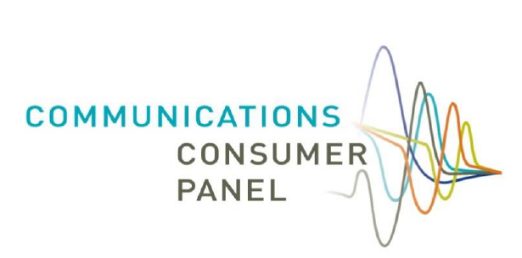 Y Panel Defnyddwyr Cyfathrebiadau a'r Pwyllgor Cynghori ar gyfer Pobl Hŷn a Phobl Anabl (ACOD): Gwneud Gwahaniaeth i Ddefnyddwyr Telegyfathrebiadau:  Blaenoriaethau a Chynllun Gwaith  2020/21	CefndirMae'r Panel yn gorff statudol a sefydlwyd o dan Ddeddf Cyfathrebiadau 2003. Mae gan ein Haelodau , sy’n cael eu penodi gan Ofcom gyda chymeradwyaeth yr Ysgrifennydd Gwladol, lawer o wybodaeth a phrofiad yng nghyswllt materion sy’n ymwneud â defnyddwyr yn y sector cyfathrebiadau a thu hwnt.

Bob blwyddyn, mae'r Panel yn ymgynghori ynghylch ei gynllun gwaith ar gyfer y flwyddyn i ddod. Yn 2019/20, roedd y Panel wedi bwrw ymlaen â'r cynlluniau oedd wedi’u nodi yn ein hymateb i Bapur Gwyrdd y Llywodraeth: ‘Modernising Consumer Markets’.   Eleni, rydym yn bwriadu adeiladu ar y cynlluniau y gwnaethom eu lansio yn 2019/20, sef i ddal ati i gryfhau llais y defnyddiwr drwy gyfuno gwaith y rheini sy'n gweithredu ar ran defnyddwyr gwasanaethau cyfathrebu.  	Meysydd gwaithMae'r cynllun hwn yn amlygu'r meysydd rydym yn bwriadu canolbwyntio arnynt, yn seiliedig ar dri maen prawf:  lle y mae niwed i ddefnyddwyr - neu’r posibilrwydd o niwed - wedi cael ei nodi; lle y mae cwmpas yr effaith ar ddefnyddwyr yn sylweddol a lle y gall y Panel wneud gwahaniaeth.Ar draws yr holl feysydd hyn, byddwn yn rhoi sylw penodol i anghenion pobl mewn amgylchiadau bregus sydd - am ryw reswm neu’i gilydd, o bosibl, yn llai tebygol o allu cymryd rhan yn y farchnad ac sy’n cael eu rhoi dan anfantais yn ariannol neu fel arall – yn ogystal ag anghenion microfusnesau.

Rydym hefyd yn disgrifio sut rydym yn bwriadu cryfhau llais y defnyddiwr ym maes datblygu polisïau cyfathrebu.	Beth rydym am ei gyflawni ar gyfer defnyddwyrAmcan y Panel yw:“diogelu a hyrwyddo buddiannau​defnyddwyr, dinasyddion a microfusnesau ​yn y sector cyfathrebu 
drwy ​roi cyngor i Ofcom, diwydiant, ​Llywodraethau a phobl eraill” ​
Mae gwasanaethau cyfathrebu yn hanfodol i fywydau bob dydd defnyddwyr, dinasyddion a microfusnesau, felly mae’n rhaid i'w buddiannau fod yn ganolog i’r gwaith rheoleiddio, llunio polisïau ac arferion y diwydiant. Mewn sector cymhleth sy’n datblygu'n gyflym, mae hyn yn hanfodol.Mae arnom eisiau i'r holl ddefnyddwyr cyfathrebiadau ar draws y DU allu mwynhau gwasanaethau fforddiadwy a dibynadwy sydd o ansawdd uchel ac sydd wedi’u hategu gan wasanaeth rhagorol i gwsmeriaid, beth bynnag fo’u hanghenion.Ein nodau ar gyfer 2020/21Mae crynodeb lefel uchel o'n nodau ar gyfer y flwyddyn i ddod i'w weld isod:Fel llinell sylfaen, rydym o'r farn y dylai bod gan bob defnyddiwr hawl i fynnu'r canlynol gan y sector cyfathrebiadau:I ategu hyn, byddwn yn ymgymryd â'r gweithgareddau canlynol yn y flwyddyn i ddodSiarter Cwsmeriaid: rydym yn edrych ymlaen at weld canlyniadau sylweddol gan ddarparwyr cyfathrebiadau sydd wedi cytuno i weithredu yn ôl Ymrwymiadau Tegwch Ofcom.  Byddwn yn cydweithio’n agos â darparwyr cyfathrebiadau ac Ofcom yn y flwyddyn i ddod i hwyluso hyn. Rydym yn annog darparwyr cyfathrebiadau sydd wedi ymrwymo i degwch i lunio ‘siarter cwsmeriaid’, er mwyn i ddefnyddwyr wybod beth i'w ddisgwyl a beth fydd yn digwydd os nad ydynt yn cael hynny. 
Pwy ydym ni a sut rydym yn cynrychioli anghenion defnyddwyrMae'r Panel yn rhoi cyngor cadarn ac annibynnol sy’n adeiladol, yn realistig ac sy’n ymwybodol o'r cyfaddawdu sy’n aml yn gysylltiedig â phenderfyniadau rheoleiddio. Mae hyn yn bosibl gan fod Ofcom yn rhannu gwybodaeth a syniadau â'r Panel yn gynnar yn y broses reoleiddio, cyn ymgynghori'n ffurfiol â rhanddeiliaid eraill. Yn aml rydym yn cael ein disgrifio fel ‘cyfaill beirniadol’ i Ofcom. Mae ein perthynas unigryw, sy'n bosibl drwy Femorandwm Cyd-ddealltwriaeth, yn golygu bod gennym fynediad cynnar a chyfrinachol at wybodaeth y rheoleiddiwr a'r ffordd y mae’n meddwl, felly gallwn ddylanwadu ar benderfyniadau mewn modd rhagweithiol drwy gynnal ymyriadau cadarn o ansawdd uchel yn gynnar. Rydym hefyd yn rhoi cyngor i Lywodraethau, ac yn hyrwyddo buddiannau defnyddwyr gyda’r diwydiant.Rydym yn ceisio sicrhau bod lleisiau dinasyddion, defnyddwyr a microfusnesau yn cael eu cynrychioli wrth ddatblygu polisïau cyfathrebu. Mae tynnu sylw at fuddiannau'r rheini nad ydynt bob amser yn cael eu clywed gan y diwydiant (er enghraifft, defnyddwyr mewn ystod o amgylchiadau bregus) yn rhan bwysig o’n rôl, yn yr un modd ag y mae gweithio â Darparwyr Cyfathrebiadau, Ofcom a rhanddeiliaid eraill yn y diwydiant ac ym maes polisi, a chyrff defnyddwyr.Mae cydweithio, herio adeiladol ac eglurder pwrpas yn dal yn ganolog i’n dull gweithredu. Byddwn yn parhau i geisio sicrhau bod buddiannau defnyddwyr, dinasyddion a microfusnesau’n cael eu diogelu a’u hyrwyddo, fel bod cyfleoedd sy'n cael eu cynnig gan wasanaethau cyfathrebiadau heddiw ac yfory yn gynhwysol ac yn deg, ac er mwyn i'r farchnad lwyddo i fodloni anghenion pob un ohonom. Mae trin pob defnyddiwr yn deg, gan gynnwys hwyluso gwelliannau o ran darpariaeth, hygyrchedd, fforddiadwyedd ac ansawdd y gwasanaeth, yn parhau i fod yn flaenllaw ar ein hagenda.Rydym yn rhoi sylw penodol i anghenion pobl y mae eu hamgylchiadau yn eu gwneud yn fwy bregus yn barhaol neu dros dro wrth geisio ymdopi â’r farchnad cyfathrebiadau, er enghraifft, pobl hŷn a phobl ag anghenion ychwanegol sy'n deillio o anabledd; pobl mewn ardaloedd trefol a gwledig; pobl ar incwm isel; a microfusnesau, sy'n wynebu llawer o'r un problemau â defnyddwyr unigol. Mae gan Aelodau aelodaeth ar y cyd yng nghyswllt y Pwyllgor Cynghori ar gyfer Pobl Hŷn a Phobl Anabl ac maent yn cyflawni rôl statudol o ran cynghori Ofcom ar faterion sy’n berthnasol i bobl hŷn a phobl anabl.  Mae'r rhain yn cynnwys materion darlledu fel portreadu; a gwasanaethau mynediad ar gyfer rhaglenni ar-alw (isdeitlau, sain ddisgrifio ac iaith arwyddion).Mae cylch gwaith y Panel yn cwmpasu'r DU ac, yn ôl statud, mae ganddo aelodau sy'n cynrychioli buddiannau defnyddwyr yng Nghymru, yr Alban, Gogledd Iwerddon a Lloegr. Maent yn cydweithio â rhanddeiliaid allweddol yn y Gwledydd er mwyn deall safbwyntiau defnyddwyr ym mhob rhan o’r DU, er mwyn cyfleu’r safbwyntiau hyn pan fydd y Panel yn ystyried materion. Mae’r aelodau hyn yn mynychu cyfarfodydd Pwyllgor Cynghori Ofcom ar gyfer pob Gwlad ac yn sicrhau bod syniadau'n cael eu cyfathrebu ddwy ffordd. Sefydlwyd traws-aelodaeth y Panel gyda’r Pwyllgor Cynghori ar gyfer Pobl Hŷn a Phobl Anabl yn 2012 er mwyn gwella effeithiolrwydd ac effeithlonrwydd.Rydym yn ymgysylltu ag amrywiaeth eang o randdeiliaid a sefydliadau er mwyn helpu i gyfrannu at y cyngor rydym yn ei roi i Ofcom a sicrhau bod buddiannau defnyddwyr, dinasyddion a microfusnesau yn aros ar yr agenda ar draws y sector. Ein rôl yw rhoi cyngor arbenigol i Ofcom ac eraill yn seiliedig ar berthynas o ymddiriedaeth i sicrhau bod buddiannau defnyddwyr yn uchel ar yr agenda ac nid ydym yn cilio rhag lleisio materion yn ehangach pan fo angen. Pan rydyn ni’n rhagweld niwed i'r defnyddiwr, neu’n gweld bod hynny'n digwydd, rydym yn gweithio gyda’r bobl sy’n gallu gwneud gwahaniaeth. Nid ydym yn eiriolwr ymgyrchu ex ante, ond rydym yn rhannu canfyddiadau o’n hymchwil yn gyhoeddus ac yn gwneud argymhellion ar gyfer newid. Meysydd arbenigeddMae gan aelodau'r panel amrywiaeth eang o arbenigedd a phrofiad sy'n golygu eu bod yn gallu rhoi cyngor ar ein meysydd gwaith amrywiol.  Mae'r meysydd hyn nid yn unig yn cwmpasu'r holl wasanaethau telegyfathrebu ond hefyd agweddau ar wasanaethau post y DU, a sut mae pobl hŷn a phobl anabl yn cael eu portreadu ym maes darlledu.Rydym yn cydweithio’n agos â chyrff defnyddwyr eraill ond mae gennym ni rôl unigryw o ran sicrhau bod llais defnyddwyr yn cael ei glywed yn gynnar yn y broses o ddatblygu polisïau, gan gynnwys yng nghyswllt seilwaith a dyrannu sbectrwm. Diolch i ddealltwriaeth y Panel, mae’n gallu eirioli dros newidiadau allweddol sydd wedi arwain at fanteision sylweddol i ddefnyddwyr ledled y DU.Canlyniadau cadarnhaol i ddefnyddwyr a dinasyddionMae ein gwaith yn arwain at ganlyniadau cadarnhaol i ddefnyddwyr yn ogystal â newidiadau polisi pwysig.  Rydym hefyd yn tynnu sylw at feysydd lle y dylai darparwyr cyfathrebiadau fod yn gwneud yn well, er enghraifft, gwasanaethau i gwsmeriaid a delio â chwynion a dylunio prosesau, cynnyrch a gwasanaethau mewn modd cynhwysol. Yn y blynyddoedd diweddar, mae ein gwaith ymchwil, sy'n cael ei gomisiynu’n annibynnol, wedi cael derbyniad da gan y diwydiant, cyrff defnyddwyr, elusennau a llunwyr polisïau, gan daflu goleuni ar sefyllfaoedd tebyg i'r canlynol:Pa mor ddibynnol yw teuluoedd sydd ar incwm isel ar wasanaethau cyfathrebu:Mynediad defnyddwyr at gynnwys darlledu ac ar-alw, gan gynnwys isdeitlo, sain ddisgrifio ac iaith arwyddion;Pryderon defnyddwyr ynghylch preifatrwydd data;Diwallu anghenion a bodloni gofynion defnyddwyr telegyfathrebiadau hŷn ac anabl,Profiad microfusnesau a defnyddwyr o broblemau a chwynion cysylltiedig â gwasanaethau cyfathrebuMae ein harbenigedd yn y sector yn golygu y gallwn herio mewn amgylchedd adeiladol, cynnig cyngor cynhwysfawr a dylanwadu ar y gwaith o ddatblygu polisïau er mwyn sicrhau eu bod yn cyflawni ar gyfer defnyddwyr a dinasyddion. Rydym yn cyhoeddi gwybodaeth am ein cyngor ac am ein gweithgareddau ar ein gwefan http://www.communicationsconsumerpanel.org.ukY cyd-destun ehangachO gofio ein swyddogaeth fel ‘cyfaill beirniadol’, mae’n hollbwysig ein bod yn ystyried y gwaith y bydd Ofcom yn ei wneud yn ystod y flwyddyn i ddod, yn ogystal â datblygiadau ehangach ym maes cyfathrebiadau yn y DU a thu hwnt.Mae blaenoriaethau a ffrydiau gwaith Ofcom yn gweithredu fel sail ar gyfer ein cynllun gwaith, fel y nodwyd yn ei Gynllun Blynyddol, yn ogystal â datblygiadau arwyddocaol eraill a fydd yn effeithio ar ddefnyddwyr, dinasyddion a microfusnesau yn y DU.Mae’r sector cyfathrebiadau yn newid yn gyflym, sy’n golygu bod rhaid i ni fod yn hyblyg gyda’n cynlluniau er mwyn gallu ymateb i heriau newydd. Byddwn yn parhau i fonitro materion a chysylltu ag amrywiaeth eang o sefydliadau sy’n cynrychioli buddiannau defnyddwyr er mwyn casglu - a rhannu - gwybodaeth am ddatblygiadau.Cryfhau llais y defnyddiwr yn y sector cyfathrebiadauYn ein hymateb i'r Papur Gwyrdd ‘Modernising Consumer Markets’ gwnaethom amlinellu nifer o gamau a fyddai, yn ein barn ni, yn cryfhau llais y defnyddiwr ledled y DU. Er mwyn creu newid gwirioneddol yn y sector telegyfathrebiadau, mae angen llawer mwy o gydweithio rhwng cyrff defnyddwyr, sy’n gallu cynnig ystod o arbenigedd a phrofiad hollbwysig. Byddai modd cyflawni hyn mewn amryw o ffyrdd, gan roi llais cryfach i’r Gwledydd ac arwain at ragor o fewnbwn o ran meddylfryd y Llywodraeth a’i gwaith datblygu polisïau. Rydym yn falch ein bod wedi gallu hwyluso cydweithio agosach rhwng amrywiaeth eang o randdeiliaid eleni, drwy gyfuno ac egluro camau gweithredu a ddylai arwain at newid pendant ym mhrofiad defnyddwyr cyfathrebiadau.    Rydym yn gwneud hyn mewn sawl ffordd:Fforwm y Diwydiant;Hyb Rhanddeiliaid Defnyddwyr Hybiau ar gyfer pob un o Wledydd y DUByddwn yn parhau i ddefnyddio'r hyn rydym wedi'i ganfod drwy ymgysylltu ledled y DU - fel y gwelir isod - er mwyn gwella arferion gorau ar draws y diwydiant a chyfrannu at y gwaith datblygu polisïau y bydd Ofcom ac eraill yn ei wneud.  Ein blaenoriaethau ar gyfer 2020/21Byddwn yn canolbwyntio ar y meysydd hynny lle gallwn wneud y gwahaniaeth mwyaf. Fel y nodwyd uchod, mae'r cynllun hwn yn amlygu'r meysydd rydym yn bwriadu canolbwyntio arnynt, yn seiliedig ar dri maen prawf:  lle y mae niwed i ddefnyddwyr - neu’r posibilrwydd o niwed - wedi cael ei nodi; lle y mae cwmpas yr effaith ar ddefnyddwyr yn sylweddol a lle y gall y Panel wneud gwahaniaeth.Yn seiliedig ar y meini prawf hyn, rydym wedi pennu set o feysydd gwaith ar gyfer 2020/21 a fydd,yn ein barn ni, yn gallu gwneud y gwahaniaeth mwyaf i ddefnyddwyr, dinasyddion a microfusnesau: Ein meysydd gwaith arfaethedigDyma ein meysydd gwaith arfaethedig:Ar gael ym mhob man: sicrhau bod pob defnyddiwr yn gallu cael mynediad at wasanaethau cyfathrebu dibynadwy ar draws y wladBand eang cyffredinolMaes dan sylw: rhoi’r Rhwymedigaeth Gwasanaeth Cyffredinol Band Eang (USO) ar waith a rhyngweithio â chynlluniau darpariaeth ar draws gwledydd a rhanbarthau'r DU   Problem:Nid yw tua 2% o eiddo'r DU yn gallu cael gwasanaeth band eang sefydlog teilwng sy’n darparu cyflymder llwytho i lawr o 10Mbit yr eiliad o leiaf a chyflymder llwytho i fyny o 1Mbit yr eiliad o leiaf. Mae’r ffigur hwn yn 5% yng Ngogledd Iwerddon, 4% yn yr Alban a 3% yng Nghymru. Mae defnyddwyr yn dioddef oherwydd does ganddyn nhw ddim mynediad at gyflymder band eang o 10Mbit yr eiliad neu fwy o hyd. Hefyd, nid yw 39,000 (0.1% o eiddo’r DU) yn gallu cael band eang teilwng na darpariaeth symudol 4G (mae’r ganran hon yn codi i 3% yn ardaloedd gwledig yr Alban ac i 2% yn ardaloedd gwledig Cymru).
4
Nod: Sicrhau bod y rhwymedigaeth gwasanaeth cyffredinol band eang (USO) yn cael ei rhoi ar waith a sicrhau darpariaeth band eang ehangach er mwyn i ddefnyddwyr gael y mynediad gorau posibl at y gwasanaethau hyn. Byddwn yn parhau i ymgysylltu ag Ofcom, y Llywodraeth a darparwyr rhwydweithiau i sicrhau bod lleisiau defnyddwyr yn cael eu clywed mewn trafodaethau am y ffordd y mae'r USO yn cael ei rhoi ar waith a'i chyfleu.Darpariaeth symudol gan gynnwys 5G, crwydro domestig a defnyddio'r band sbectrwm 700MHzMaes dan sylw: gwell darpariaeth a chydweithio gwell rhwng darparwyr - rhoi'r Rhwydwaith Gwledig a Rennir ar waithProblem: Er bod y broses barhaus o gyflwyno gwasanaethau 4G wedi arwain at welliannau, mae’r ddarpariaeth symudol yn dal yn waeth yng Nghymru, Gogledd Iwerddon a'r Alban nag yw hi yn Lloegr. Mae’r ddarpariaeth yn amrywio'n sylweddol ymysg gweithredwyr rhwydwaith symudol ac mae’n dal i fod yn wael mewn llawer o lefydd, gyda dim ond 58% o’r arwynebedd daearyddol yn cael darpariaeth gwasanaethau 4G dda gan bob gweithredwr yng Nghymru, o’i gymharu â 42% yn yr Alban, 75% yng Ngogledd Iwerddon ac 81% yn Lloegr.Nod: sicrhau bod rheoli sbectrwm yn gweithio o safbwynt defnyddwyr er mwyn iddynt beidio â bod mewn perygl o fod dan anfantais oherwydd arferion masnachol annheg. Byddwn yn gweithio gydag Ofcom i hybu polisïau rheoli sbectrwm sy’n rhoi budd llawn i ddefnyddwyr; a byddwn ni'n eiriol dros bolisi "ei ddefnyddio neu ei golli" o ran dyrannu, yn ogystal ag ystyried crwydro cenedlaethol o ddifrif os na fydd y Rhwydwaith Gwledig a Rennir yn cyflawni'r gwelliannau rydym am eu gweld i ddefnyddwyr.Gwasanaethau post cyffredinol a'r Post BrenhinolMaes dan sylw: sicrhau bod gwasanaethau post cwmnïau a reoleiddir gan Ofcom yn darparu gwasanaeth dibynadwy ac yn trin defnyddwyr a dinasyddion yn degYstyriaeth: Mae’r post yn dal yn sianel gyfathrebu bwysig i lawer o ddefnyddwyr ac mae pobl hŷn yn enwedig yn dal yn ddibynnol ar y gwasanaeth. Mae cynnal gwasanaeth post dibynadwy yn hanfodol wrth i'r farchnad addasu ar gyfer modelau busnes newydd.Nod: deall anghenion defnyddwyr y gwasanaeth post ym mhob rhan o'r DU a sicrhau bod y Post Brenhinol yn cael ei ddal i gyfrif am ei berfformiad ac y bydd y rheoleiddiwr yn cymryd camau os bydd yn methu cyrraedd ei dargedau. Byddwn yn parhau i weithio i sicrhau bod pobl sy'n dal i ddibynnu ar y gwasanaethau post yn gallu cael gafael ar y gwasanaethau hynny, eu defnyddio a’u fforddio. Safonau rhagorol o ran gwasanaeth i gwsmeriaid i bawbTrin pob defnyddiwr yn deg, o’r cam cyn gwerthu i ddiwedd y contract a thu hwnt, gan gynnwys defnyddwyr Talu-Wrth-DdefnyddioMaes dan sylw: sicrhau bod defnyddwyr yn cael eu trin yn deg, eu bod yn gallu dewis gwasanaethau a'u bod yn gallu aros neu newid heb gael eu cosbi’n ariannol; annog y diwydiant ac Ofcom i ddatblygu canllaw arferion da ar ffurf siarter defnyddwyr ar gyfer telegyfathrebiadau Ystyriaeth:Gall arferion annheg olygu bod defnyddwyr yn talu gormod neu nad ydynt yn cael cymaint o fudd ag y gallant ei gael o wasanaethau. Mae tystiolaeth sy'n ymwneud â phrisiau llinell sefydlog unigol a chostau’r gwasanaeth ymholiadau rhifau ffôn, yn ogystal ag ymchwiliadau diwedd contract, yn dangos bod nifer o arferion annheg y mae angen mynd i'r afael â nhw ledled y sector.  Mae ein gwaith ymchwil o 2019 ‘Peidiwch â’m datgysylltu!’ hefyd yn tynnu sylw at drafferthion teuluoedd ar incwm isel sydd prin yn gallu talu eu biliau. Nod: diddymu annhegwch yn y sector er mwyn sicrhau bod defnyddwyr yn cael gwell bargeinion, a bod ganddynt fwy o hyder yn y farchnad ac yn ymddiried mwy ynddi. Gweithio gydag Ofcom a darparwyr i sicrhau bod polisïau teg a hyblyg yn eu lle i rwystro defnyddwyr sydd mewn amgylchiadau bregus rhag dod yn fwy bregus oherwydd bod darparwyr yn eu trin mewn ffordd sy’n gwneud iddynt golli grym.     Byddwn hefyd yn annog y diwydiant i sicrhau bod pobl sydd mewn trafferthion ariannol yn parhau i fod wedi’u cysylltu â gwasanaeth cyfathrebu sylfaenol er mwyn iddynt allu dal ati i fyw eu bywydau tra byddant yn goresgyn problemau talu. Byddwn yn parhau i weithio gyda darparwyr cyfathrebiadau ac yn rhoi cyngor i Ofcom ar sut i ddiddymu arferion annheg. Mae'r ystyriaethau codi tâl a phrisio teg a thryloyw y byddwn yn gweithio arnynt yn cynnwys y canlynol:Arferion prisio gwahaniaethol a phrisio wedi’i bersonoli - canolbwyntio mwy ar y perygl o wasanaeth wedi’i bersonoliContractau amser ar yr awyr a dyfais ffôn symudol wedi’u bwndeluDatgloi dyfeisiauContractau heb fod yr un hyd Arferion rheoli dyledionFfioedd mynediad i rifau nad ydynt yn rhai daearyddolIawndal awtomatig ar draws yr holl wasanaethau cyfathrebu, a hynny gan bob darparwrProfiad rhagorol o ran gwasanaeth i gwsmeriaid i bawb, gan gynnwys pobl sydd yn yr amgylchiadau mwyaf bregusMaes dan sylw: Sicrhau bod y polisïau bregusrwydd - a oedd yn ofynnol erbyn Hydref 2018 - yn cael eu rhoi ar waith yn llawn gan ddarparwyr cyfathrebiadau, a’u bod yn ddefnyddiol, yn hygyrch ac yn ystyrlon
Ystyriaeth: mae ymchwil y Panel ac Ofcom yn dangos bod angen gwella gwasanaethau i gwsmeriaid ledled y sector a bod hyn yn cael effaith fwy sylweddol ar bobl mewn amgylchiadau bregus neu sydd ag anghenion mynediad ychwanegol. Fe wnaeth yr Amodau Cyffredinol gryfhau’r gofyniad ar ddarparwyr cyfathrebiadau i ymgysylltu â'r Panel ynghylch bregusrwydd.
Nod: Yn ein swyddogaeth fel y panel defnyddwyr statudol ar gyfer telegyfathrebiadau, byddwn yn parhau i weithio gyda darparwyr cyfathrebiadau fel rhan o Fforwm Diwydiant y Panel i sicrhau bod polisïau'n berthnasol, yn ddefnyddiol, yn hygyrch ac yn ystyrlon. Rydym am weld darparwyr cyfathrebiadau yn gwella eu diwylliant a’u gwaith er mwyn rhagori ar Amod Cyffredinol 5, sy’n gofyn eu bod yn rhoi ‘ystyriaeth ddigonol’ i’w cwsmeriaid. Byddwn yn rhannu arferion gorau ac yn argymell yn gryf bod darparwyr cyfathrebiadau yn gweithredu’n gadarnhaol ac yn gynhwysol yn unol â'r model cymdeithasol o anabledd.Defnyddwyr a dinasyddion yn cymryd mwy o ran yn y sectorcyfathrebiadau ac yn cael eu cynnwys ynddo i raddau mwy. Dim cwsmeriaid yn cael ‘eu gadael ar ôl:
Lefelau cyfranogiad ac ymgysylltiad delfrydol ar gyfer defnyddwyr a dinasyddionMaes dan sylw: sicrhau bod defnyddwyr a dinasyddion yn gallu cymryd rhan yn y cyfleoedd mae’r sector telegyfathrebiadau yn eu cynnig, a manteisio i'r eithaf ar y rheiniYstyriaeth: Ledled y sector, mae ymchwil yn dangos bod grwpiau penodol o bobl yn fwy 
tebygol o gael eu hallgáu rhag cymryd rhan weithredol yn y farchnad o ran:Cymryd rhan yn y farchnad, gan gynnwys negodi a newid darparwrCynhwysiant digidol a hyder digidolcyfranogiad pobl hŷn a phobl anabl mewn darlledu a’r modd y maent yn cael eu portreadu
Nod: Annog mwy o gyfranogiad a chynhwysiant, a gwarchod buddiannau'r bobl hynny sydd, am ba reswm bynnag, ddim ar-lein; Annog y diwydiant i redeg eu busnesau ar sail egwyddorion cynllunio cyffredinol, cynhwysol a moesegol, gan ddefnyddio canfyddiadau fel y rhai a ddaeth i’r amlwg yn sgil yr archwiliad hygyrchedd o apiau a gomisiynwyd gan y Panel yn ddiweddar.Atal niwed i ddefnyddwyrDelio â'r broses o symud o’r rhwydwaith copr presennol tuag at rwydweithiau IP yn unig.Maes dan sylw: sicrhau bod defnyddwyr sy’n dibynnu ar y rhwydwaith copr, a defnyddwyr bregus yn arbennig, yn cael eu cefnogi drwy'r newid ac nad ydynt yn cael costau ychwanegol. Ystyriaeth: gallai cwsmeriaid sydd mewn perygl wynebu rhagor o risg os bydd y gwaith trosglwyddo’n cael ei gyflawni yn wael; gallai diogelwch pobl sy’n dibynnu ar larymau personol fod yn y fantol pe na bai’r gwaith trosglwyddo yn cael ei reoli'n ofalus.Nod: defnyddio ein harbenigedd i barhau i hwyluso trafodaeth ac annog ymgysylltu rhwng pob parti sydd â chysylltiad uniongyrchol â'r defnyddwyr sy’n wynebu’r risg fwyaf, er mwyn sicrhau bod pob defnyddiwr yn cael cymorth yn unol â’i anghenion drwy gydol y broses drosglwyddo. Parhau i gydweithio â'r Grŵp Rhanddeiliaid Band Eang a'r diwydiant i sicrhau bod lleisiau defnyddwyr sy’n wynebu risg yn cael eu clywed a’u hystyried. Sgamiau, galwadau niwsans, negeseuon testun sy'n rhwydo, galwyr ffug a thwyll negeseuon testun (a gweithgareddau twyllodrus eraill sy’n defnyddio rhwydweithiau cyfathrebu) Maes dan sylw: sicrhau bod pobl, yn enwedig defnyddwyr sy’n dibynnu ar eu llinell sefydlog, yn gallu defnyddio gwasanaethau cyfathrebu heb boeni am weithgareddau twyllodrusYstyriaeth: Fe wnaeth adolygiad Ofcom o linellau sefydlog ddangos bod pobl hŷn a phobl anabl yn fwy tebygol o fod yn ddibynnol ar eu llinell sefydlog. Mae’r niferoedd wedi gostwng, ond mae ymchwil Ofcom i alwadau niwsans yn dangos bod pobl wedi derbyn o leiaf 3.9 biliwn o alwadau niwsans yn 2018. Nod: cefnogi mentrau sy’n mynd i’r afael â sgamiau ac sy'n lleihau galwadau niwsans a galluogi defnyddwyr i'w hamddiffyn eu hunain, er mwyn sicrhau bod y niwed sy’n cael ei achosi - yn enwedig i ddefnyddwyr sydd mewn amgylchiadau bregus - yn cael ei leihau. Gwytnwch gwasanaethau a chadernid rhwydweithiauMaes dan sylw: amddiffyn mynediad defnyddwyr, dinasyddion a microfusnesau at wasanaeth diogel a dibynadwyProblem: Mae cyfnodau segur mewn rhwydweithiau symudol neu sefydlog yn gallu effeithio ar filiynau o bobl ac mae hyn yn cael effaith annerbyniol ar ddefnyddwyr, busnesau a gwasanaethau cyhoeddus.Nod: Sicrhau bod gwytnwch y rhwydwaith yn dal yn flaenoriaeth hollbwysig ar gyfer darparwyr ac Ofcom er mwyn sicrhau nad oes unrhyw beth yn tarfu’n sylweddol ar ddefnyddwyr a dinasyddion. Byddwn yn ymgysylltu ag Ofcom, darparwyr a’r Adran dros Ddiwylliant, y Cyfryngau a Chwaraeon i amlygu effaith digwyddiadau o'r fath ac i sicrhau bod sefyllfa defnyddwyr bregus yn cael ei hystyried yn llawn.Darparu data i ddefnyddwyr er mwyn caniatáu iddynt wneud penderfyniadau 
ar sail gwybodaethMaes dan sylw: sicrhau bod y data sydd ar gael yn ystyrlon ac yn hygyrch i bob defnyddiwr y mae eu hangen arnynt, a’u bod yn hawdd eu defnyddio
Problem: mae rhai defnyddwyr yn amharod i ymgysylltu â'r farchnad gyfathrebiadau, neu 
ddim yn gallu gwneud hynny.Nod: helpu i ysgogi mwy o ymgysylltu er mwyn i ddefnyddwyr ddeall y farchnad yn well a gwybod sut i fynd ati o ran gwneud iddi weithio iddyn nhw.  Byddwn yn cyfrannu at ganllawiau y mae Ofcom yn eu llunio ar gyfer darparwyr cyfathrebiadau, yn ymgysylltu darparwyr cyfathrebiadau yn uniongyrchol ac yn hwyluso trafodaethau ynghylch arferion gorau.Ymchwil i faterion sy'n effeithio ar ddefnyddwyr yn y sector cyfathrebiadauByddwn yn cyhoeddi ymchwil annibynnol ar sgamiau a gweithgareddau twyllodrus a byddem yn croesawu sylwadau gan randdeiliaid ynghylch pa feysydd ymchwil y dylem ystyried canolbwyntio arnynt yn 2020/21. Sicrhau bod llais y defnyddiwr yn cael ei glywed gan y diwydiant a llunwyr polisi ledled y DU a’u bod yn gweithredu arnoSicrhau parhad y rhyngweithio rhwng y Panel a’i rwydwaith o bartneriaid rhanddeiliaid defnyddwyr yn y DU a bod y rhyngweithio hwnnw’n cael ei gryfhau ar ffurf: Hybiau DefnyddwyrHybiau Penodol i Wledydd ac i Ranbarthau LloegrMemorandwm Cyd-ddealltwriaethYmchwil annibynnol y Panel a mwy o ymwybyddiaeth o'r ymchwil sydd gan randdeiliaid partneriaid y Panel yn yr arfaeth.  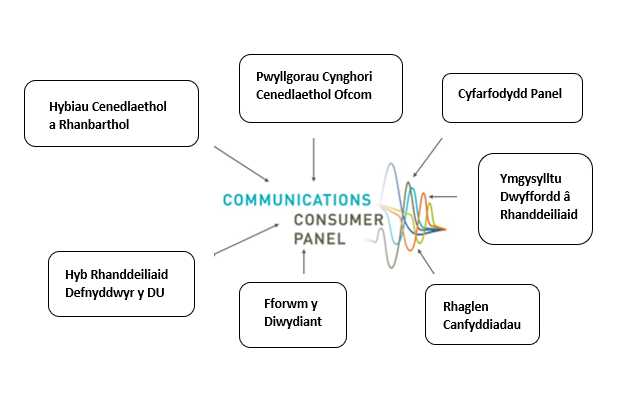 Byddwn yn cydweithredu’n agos â sefydliadau eraill sy’n canolbwyntio ar ddefnyddwyr ac yn archwilio'r posibiliadau o ran cydweithio â nhw ar amrywiaeth o faterion sy'n berthnasol i'r pynciau uchod a phynciau eraill sy'n codi yn ystod y flwyddyn.  Yng nghyswllt llawer o'r meysydd rydym wedi'u nodi mae dimensiynau penodol sy’n effeithio ar y Gwledydd datganoledig.  Bydd ein gwaith gyda Phwyllgorau Cynghori Ofcom a rhanddeiliaid eraill yn y Gwledydd yn sail i'r ffordd y byddwn yn gweithredu mewn perthynas â'r materion hyn.